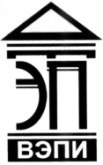 Автономная некоммерческая образовательная организациявысшего образования«Воронежский экономико-правовой институт»(АНОО ВО «ВЭПИ»)	УТВЕРЖДЕНО	Приказом АНОО ВО «ВЭПИ» 
	от 25.08.2017 № 128 – У
	______________ С.Л. ИголкинПОЛОЖЕНИЕ 
О практике обучающихся АНОО ВО «ВЭПИ», 
осваивающих основные профессиональные 
образовательные программы среднего профессионального образованияНастоящее Положение разработано в соответствии с Федеральным законом РФ от 29.12.2012 № 273-ФЗ «Об образовании в Российской Федерации», приказом Минобрнауки России от 18.04.2013 № 291 «Об утверждении Положения о практике обучающихся, осваивающих основные профессиональные образовательные программы среднего профессионального образования», приказом Минобрнауки России от 14.06.2013 № 464 «Об утверждении Порядка организации и осуществления образовательной деятельности по образовательным программам среднего профессионального образования», федеральными государственными образовательными стандартами среднего профессионального образования (далее – ФГОС СПО), Уставом Автономной некоммерческой образовательной организации высшего образования «Воронежский экономико-правовой институт».1. Общие положения1.1. Настоящее Положение определяет порядок организации и проведения практики обучающихся АНОО ВО «ВЭПИ» (далее – Институт), осваивающих основные профессиональные образовательные программы среднего профессионального образования – программы подготовки специалистов среднего звена (далее – ППССЗ) в соответствии с федеральными государственными образовательными стандартами среднего профессионального образования (далее – ФГОС СПО).1.2. Практика – представляет собой вид учебной деятельности, направленной на формирование, закрепление, развитие практических навыков и компетенции в процессе выполнения определенных видов работ, связанных с будущей профессиональной деятельностью.1.3. Видами практики обучающихся, осваивающих ППССЗ, являются: учебная практика и производственная практика (далее – практика).1.4. Программы практики разрабатываются выпускающими кафедрами и утверждаются проректором по учебно-методической работе и являются составной частью ППССЗ, обеспечивающей реализацию ФГОС СПО.1.5. Планирование и организация практики на всех ее этапах обеспечивает:1.5.1. Последовательное расширение круга формируемых у обучающихся умений, навыков, практического опыта и их усложнение по мере перехода от одного этапа практики к другому;1.5.2. Целостность подготовки специалистов к выполнению основных трудовых функций;1.5.3. Связь практики с теоретическим обучением.1.6. Содержание всех этапов практики определяется требованиями к умениям и практическому опыту по каждому из профессиональных модулей ППССЗ (далее – профессиональный модуль) в соответствии с ФГОС СПО, программами практики.1.7. Содержание всех этапов практики должно обеспечивать обоснованную последовательность формирования у обучающихся системы умений, целостной профессиональной деятельности и практического опыта в соответствии с требованиями ФГОС СПО.1.8. Практика имеет целью комплексное освоение обучающимися всех видов профессиональной деятельности по специальности среднего профессионального образования, формирование общих и профессиональных компетенций, а также приобретение необходимых умений и опыта практической работы по специальности.2. Организация и проведение практики2.1. Учебная практика по специальности направлена на формирование у обучающихся умений, приобретение первоначального практического опыта и реализуется в рамках профессиональных модулей ППССЗ по основным видам профессиональной деятельности для последующего освоения ими общих и профессиональных компетенций по избранной специальности.2.2. При реализации ППССЗ по специальности производственная практика включает в себя следующие этапы: практика по профилю специальности и преддипломная практика:2.2.1. Практика по профилю специальности направлена на формирование у обучающегося общих и профессиональных компетенций, приобретение практического опыта и реализуется в рамках профессиональных модулей ППССЗ по каждому из видов профессиональной деятельности, предусмотренных ФГОС СПО по специальности;2.2.2. Преддипломная практика направлена на углубление первоначального практического опыта обучающегося, развитие общих и профессиональных компетенций, проверку его готовности к самостоятельной трудовой деятельности, а также на подготовку к выполнению выпускной квалификационной работы в организациях различных организационно-правовых форм.2.3. Учебная практика проводится в учебных, учебно-производственных мастерских, лабораториях, учебных базах практики и иных структурных подразделениях Института либо в организациях в специально оборудованных помещениях на основе договоров между организацией, осуществляющей деятельность по образовательной программе соответствующего профиля (далее – организация), и Институтом.2.3.1. Учебная практика проводится преподавателями дисциплин профессионального цикла.2.4. Производственная практика проводится в организациях на основе договоров, заключаемых между Институтом и организациями.2.4.1. В период прохождения производственной практики обучающиеся могут зачисляться на вакантные должности, если работа соответствует требованиям программы производственной практики.2.5. Сроки проведения практики устанавливаются Институтом в соответствии с ППССЗ.2.6. Учебная практика и практика по профилю специальности проводятся как непрерывно, так и путем чередования с теоретическими занятиями по дням (неделям) при условии обеспечения связи между теоретическим обучением и содержанием практики.2.7. Преддипломная практика проводится непрерывно после освоения учебной практики и практики по профилю специальности.2.8. Институт:2.8.1. Планирует и утверждает в учебном плане все виды и этапы практики в соответствии с ППССЗ с учетом договоров с организациями;2.8.2. Заключает договоры на организацию и проведение практики;2.8.3. Разрабатывает и согласовывает с организациями программы практики, содержание и планируемые результаты практики;2.8.4. Осуществляет руководство практикой;2.8.5. Контролирует реализацию программы практики и условия проведения практики организациями, в том числе требования охраны труда, безопасности жизнедеятельности и пожарной безопасности в соответствии с правилами и нормами, в том числе отраслевыми;2.8.6. Формирует группы в случае применения групповых форм проведения практики;2.8.7. Определяет совместно с организациями процедуру оценки общих и профессиональных компетенций обучающегося, освоенных им в ходе прохождения практики;2.8.8. Разрабатывает и согласовывает с организациями формы отчетности и оценочный материал прохождения практики.2.9. Организации:2.9.1. Заключают договоры на организацию и проведение практики;2.9.2. Согласовывают программы практики, содержание и планируемые результаты практики, задание на практику;2.9.3. Предоставляют рабочие места обучающимся, назначают руководителей практики от организации, определяют из числа высококвалифицированных работников организации наставников, помогающих обучающимся овладевать профессиональными навыками;2.9.4. Участвуют в определении процедуры оценки результатов освоения общих и профессиональных компетенций, полученных в период прохождения практики, а также оценке таких результатов;2.9.5. Участвуют в формировании оценочного материала для оценки общих и профессиональных компетенций, освоенных обучающимися в период прохождения практики;2.9.6. При наличии вакантных должностей могут заключать с обучающимися срочные трудовые договоры;2.9.7. Обеспечивают безопасные условия прохождения практики обучающимся, отвечающие санитарным правилам и требованиям охраны труда;2.9.8. Проводят инструктаж обучающихся по ознакомлению с требованиями охраны труда, техники безопасности, пожарной безопасности, а также правилами внутреннего трудового распорядка.2.10. Направление на практику оформляется распорядительным актом ректора Института или иного уполномоченного им лица с указанием закрепления каждого обучающегося за организацией, а также с указанием вида и сроков прохождения практики.2.11. Обучающиеся, совмещающие обучение с трудовой деятельностью, вправе проходить учебную и производственную практики в организации по месту работы, в случаях если осуществляемая ими профессиональная деятельность соответствует целям практики.2.12. Обучающиеся, осваивающие ППССЗ в период прохождения практики в организациях обязаны:2.12.1. Выполнять задания, предусмотренные программами практики;2.12.2. Соблюдать действующие в организациях правила внутреннего трудового распорядка;2.12.3. Соблюдать требования охраны труда и пожарной безопасности.2.13. Организацию и руководство практикой по профилю специальности и преддипломной практикой осуществляют руководители практики от образовательной организации и от организации.3. Порядок оценивания и учета результатов практики3.1. Формы отчётной документации по практике утверждаются распорядительными актами Института.3.2. Результаты практики определяются программами практики, разрабатываемыми выпускающими кафедрами.3.3. По результатам практики руководителями практики от организации и от образовательной организации формируется аттестационный лист, содержащий сведения об уровне освоения обучающимся профессиональных компетенций, а также характеристика на обучающегося по освоению профессиональных компетенций в период прохождения практики.3.4. В период прохождения практики обучающимся ведется дневник практики. По результатам практики обучающимся составляется отчет, который утверждается организацией.3.4.1. В качестве приложения к дневнику практики обучающийся оформляет графические, аудио-, фото-, видео-, материалы, наглядные образцы изделий, подтверждающие практический опыт, полученный на практике.3.5. Аттестация по итогам производственной практики проводится с учетом (или на основании) результатов ее прохождения, подтверждаемых документами соответствующих организаций.3.6. Практика является завершающим этапом освоения профессионального модуля по виду профессиональной деятельности.3.7. Практика завершается дифференцированным зачетом при условии положительного аттестационного листа по практике руководителей практики от организации и образовательной организации об уровне освоения профессиональных компетенций; наличия положительной характеристики организации на обучающегося по освоению общих компетенций в период прохождения практики; полноты и своевременности представления дневника практики и отчета о практике в соответствии с заданием на практику.3.8. Результаты прохождения практики представляются обучающимся в Институт и учитываются при прохождении государственной итоговой аттестации.3.9. Обучающиеся, не прошедшие практику или получившие отрицательную оценку, не допускаются к прохождению государственной итоговой аттестации.3.10. Документы, относящиеся к организации и проведению практики, хранятся в соответствии с утвержденной номенклатурой дел Института.Проректор 
по учебно-методической работе 	Е.Н. Григорьева